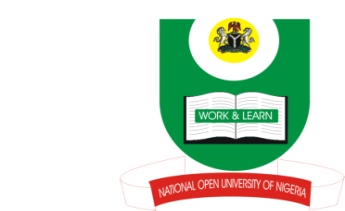 NATIONAL OPEN UNIVERSITY OF NIGERIA14-16 AHMADU BELLO WAY, VICTORIA ISLAND, LAGOSSCHOOL OF ARTS AND SOCIAL SCIENCESJUNE/JULY 2013 EXAMINATIONCOURSE CODE: PCR352COURSE TITLE: PEACE STUDIES AND CONFLICT RESOLUTIONTIME ALLOWED:3HRSINSTRUCTIONS: ANSWER ANY THREE QUESTIONS1. (a) Discuss extensively at least six human activities that have led to environmental       degradation  worldwide.     (b)  List five measures that can be taken to motivate and reinforce change of attitude towards               sustainable living.     (23mks)2.	Discuss the environmental challenges arising from oil exploration and exploitation                in the Niger Delta area of Nigeria.   (23mks) 3.         (a)  List and explain three principles of environmental planning.            (b)  Discuss four strategies in environmental education.  (23mks)4.       (a)  List and describe the five layers of the atmosphere.           (b)  Examine critically five sources of atmospheric pollution in urban and industrial society.           (c)  What is climate change?   (23mks)5.     (a)   List and discuss five natural occurrences that can adversely affect quality of life. What are the hazards attached to such occurrences?          (b)   In what ways do governments mitigate the impacts of natural disaster?  (23mks)(1Mark for good expression)